                                      ПРИЛОЖЕНИЕ                                                                                  Утверждено  распоряжением председателя                                                           Контрольно-счетной палаты                                                             муниципального образования                                                                                  город Новороссийск  от 9.11.2012 г. №25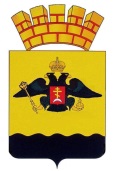 Муниципальное казенное учреждение«КОНТРОЛЬНО - СЧЕТНАЯ ПАЛАТАМУНИЦИПАЛЬНОГО ОБРАЗОВАНИЯ ГОРОД НОВОРОССИЙСК»СТАНДАРТ ВНЕШНЕГО МУНИЦИПАЛЬНОГО ФИНАНСОВОГО КОНТРОЛЯКонтрольно-счетной палаты муниципального образования  город Новороссийск(СФККСП-08)«Проведение проверки годовой бюджетной отчётности главных администраторов средств  местного бюджета» г. Новороссийск 2012 годСодержание 	1. Общие положения1.1.   Стандарт внешнего муниципального финансового контроля Контрольно-счётной палаты муниципального образования город Новороссийск  СФККСП-08 «Проведение проверки годовой бюджетной отчётности главных администраторов средств местного бюджета»  разработан на основании статьи 264.4 Бюджетного кодекса Российской Федерации, статьи 11 Федерального закона от 07.02.2011 №6-ФЗ «Об общих принципах организации и деятельности контрольно-счётных органов субъектов Российской Федерации и муниципальных образований», Положения о бюджетном процессе в муниципальном образовании город Новороссийск, утвержденным решением  городской Думы от 25 декабря 2007 года №499 (в действующей редакции) (далее - Положение о бюджетном процессе), Положения о Контрольно-счетной палате муниципального образования город Новороссийск, утвержденном решением  городской Думы от 25 октября 2011 года №141 (в действующей редакции) и иных действующих нормативно-правовых актов, а так же на основе положений Стандарта внешнего государственного финансового контроля Контрольно-счётной палаты Краснодарского края СФККСП-04 «Проведение проверки годовой бюджетной отчётности главных администраторов средств местного  бюджета».1.2.   Целью Стандарта является определение правил и процедур при проведении внешней проверки годовой бюджетной отчётности главных администраторов средств местного бюджета. 1.3.   Задачами Стандарта являются:- установление порядка подготовки к внешней проверке годовой бюджетной отчётности главных администраторов средств местного бюджета;- определение основных этапов проведения внешней проверки годовой бюджетной отчётности главных администраторов средств местного бюджета;- определение структуры и содержания актов и итогового отчёта о результатах внешней проверки годовой бюджетной отчётности главных администраторов средств местного бюджета.1.4.  Стандарт является обязательным для исполнения всеми специалистами Контрольно-счётной палаты, привлечёнными специалистами и независимыми экспертами, участвующими в проведении внешней проверки годовой бюджетной отчётности главных администраторов средств местного бюджета.21.5. При проведении внешней проверки   годовой бюджетной отчётности главных администраторов  средств местного бюджета следует руководствоваться:- Конституцией Российской Федерации;- Бюджетным кодексом Российской Федерации;- Федеральным законом ,,О бухгалтерском учёте”;- нормативными правовыми актами Министерства финансов Российской Федерации и Федерального казначейства Российской Федерации, в части регулирования бюджетного процесса, ведения бюджетного учёта и составления бюджетной отчётности;- судебной практикой, касающейся вопросов внешней проверки годовой бюджетной отчётности главных администраторов бюджетных средств;- Уставом муниципального образования город Новороссийск;- нормативными правовыми актами городской Думы и администрации муниципального образования город Новороссийск, в части регулирования бюджетного процесса, ведения бюджетного учёта и составления бюджетной отчётности;- Регламентом Контрольно-счётной палаты муниципального образования город Новороссийск;- положениями настоящего Стандарта.2. Цели и задачи внешней проверки годовой  бюджетной отчётности главных администраторов средств местного бюджета2.1. Целью проведения внешней проверки годовой бюджетной отчётности главных администраторов средств местного  бюджета является формирование оценки качества исполнения ими бюджетного процесса на территории муниципального образования город Новороссийск и достоверности бюджетной отчётности главных администраторов бюджетных средств.2.2. Внешняя проверка годовой бюджетной отчётности главных администраторов средств местного бюджета является одним из этапов подготовки Заключения Контрольно-счётной палаты на годовой отчёт об 3исполнении местного  бюджета  администрацией муниципального образования город Новороссийск2.3. Задачами внешней проверки бюджетной отчётности главных администраторов средств местного  бюджета, являются:- проверка соблюдения главными администраторами средств местного  бюджета требований нормативных правовых актов к порядку составления и предоставления в финансовый орган годовой бюджетной отчётности;- оценка состава форм годовой бюджетной отчётности главных администраторов средств местного  бюджета, его соответствие требованиям нормативных правовых актов Российской Федерации и Краснодарского края;- анализ полноты отражения в годовой бюджетной отчётности главных администраторов средств местного  бюджета поступлений в местный бюджет;- оценка работы главных администраторов средств местного  бюджета по администрированию доходов местного  бюджета;- анализ полноты отражения в годовой бюджетной отчётности главных администраторов  средств местного  бюджета расходов бюджетных средств;- оценка правомерности, эффективности и результативности использования главными администраторами средств местного  бюджета выделенных им финансовых ресурсов;- анализ полноты отражения в годовой бюджетной отчётности главных администраторов средств местного бюджета операций со средствами источников финансирования дефицита местного  бюджета;- оценка согласованности в различных отчётных формах одноименных показателей годовой бюджетной отчётности главных администраторов средств местного  бюджета;- оценка достоверности, прозрачности и информативности показателей годовой бюджетной отчётности главных администраторов средств местного  бюджета;4- решение прочих контрольных и экспертно-аналитических задач, направленных на совершенствование бюджетного процесса в муниципальном образовании город Новороссийск.3. Объекты, предметы, формы и методы проведения внешней проверки годовой бюджетной отчётности главных администраторов средств местного  бюджета3.1.  Объектами внешней проверки годовой бюджетной отчетности главных администраторов средств местного  бюджета являются:- главные администраторы доходов местного  бюджета;- главные администраторы источников финансирования дефицита местного  бюджета;- главные распорядители средств местного  бюджета.3.2.  Предметами внешней проверки годовой бюджетной отчетности главных администраторов средств местного  бюджета,  являются:- отчёты главных администраторов об исполнении местного  бюджета и прилагаемые к ним справки и пояснения;- балансы главных администраторов средств местного  бюджета и прилагаемые к ним справки и пояснения;- отчёты о финансовых результатах деятельности главных администраторов средств местного  бюджета и прилагаемые к ним справки и пояснения;- Пояснительные записки к годовой бюджетной отчётности главных администраторов средств местного  бюджета и прилагаемые к ним документы;- другие отчётные документы, установленные для главных администраторов средств местного  бюджета нормативными правовыми актами Министерства финансов Российской Федерации и министерства по финансам, бюджету и контролю Краснодарского края;5- прочие документы по вопросам деятельности главных администраторов средств местного  бюджета и (или) относящиеся к предмету контрольного мероприятия, полученные по соответствующим запросам Контрольно-счётной палаты.3.3.  Внешняя проверка годовой бюджетной отчётности главных администраторов средств местного  бюджета проводится, как правило, камерально, на основании документов, без выхода на объекты проверки.3.4.  Внешняя проверка годовой бюджетной отчётности главных администраторов средств местного  бюджета возможна выборочным путем объектов и предметов проверки.4. Общие принципы и требования к проведению внешней проверки годовой бюджетной отчётности главных администраторов средств местного  бюджета4.1.  При проведении внешней проверки годовой бюджетной отчетности главных администраторов средств местного  бюджета специалисты Контрольно-счетной палаты должны руководствоваться принципами законности, объективности и независимости. 4.2.  Проверяющий, для подготовки выводов о достоверности проверенной им годовой бюджетной отчетности главных администраторов средств местного  бюджета, обязан внимательно изучить доказательства нарушений и подвергнуть их оценке на предмет обоснованности и весомости.4.3.  Ответственность за подготовку и предоставление в Контрольно-счетную палату годовой бюджетной отчетности главных администраторов средств местного  бюджета несёт руководство объекта проверки.4.4.  Проверяющие несут персональную ответственность за сохранность документов и конфиденциальность информации, полученной в ходе контрольного мероприятия.5. Основные этапы организации внешней проверки годовой бюджетной отчётности главных администраторов средств местного  бюджета65.1. Внешняя проверка годовой бюджетной отчётности главных администраторов средств местного бюджета проводится в соответствии со статьей 264.4 Бюджетного кодекса Российской Федерации, Положением о бюджетном процессе и планом работы Контрольно-счетной палаты на текущий год.5.2. Внешняя проверка годовой бюджетной отчётности главных администраторов средств местного бюджета проводится на основании соответствующей  информации и материалов, полученных Контрольно-счетной палатой от объектов проверки.5.3. Дата начала внешней проверки годовой бюджетной отчётности главных администраторов средств местного бюджета указывается в распоряжении председателя Контрольно-счетной палаты о проведении этого контрольного мероприятия.5.4.  Окончанием внешней проверки годовой бюджетной отчётности главных администраторов средств местного  бюджета считается дата утверждения председателем Контрольно-счетной палаты отчёта о результатах внешней проверки годовой бюджетной отчетности главных администраторов средств местного  бюджета.5.5.   Организация внешней проверки годовой бюджетной отчётности главных администраторов средств местного  бюджета включает три этапа:- подготовка к проведению внешней проверки годовой бюджетной отчётности главных администраторов средств местного  бюджета;- проведение внешней проверки годовой бюджетной отчётности главных администраторов средств местного  бюджета;- оформление результатов внешней проверки годовой бюджетной отчётности главных администраторов средств местного  бюджета.5.6. Непосредственное руководство проведением внешней проверки годовой бюджетной отчётности главных администраторов средств местного  бюджета и координацию действий специалистов Контрольно-счетной палаты  и лиц, привлекаемых к участию в этой проверке, осуществляет специалист Контрольно-счетной палаты, назначенный председателем Контрольно-счетной палаты ответственным за проведение внешней проверки годовой бюджетной отчетности главных администраторов средств местного  бюджета.76. Подготовка к проведению внешней проверки годовой бюджетной отчётности главных администраторов средств местного  бюджета6.1.Председатель или заместитель председателя Контрольно-счетной палаты в срок до 10 марта года, следующего за проверяемым периодом, издает распоряжение о проведении внешней проверки годовой бюджетной отчётности главных администраторов средств местного  бюджета, в котором утверждает рабочую группу для проверки бюджетной отчетности главных администраторов средств местного  бюджета, назначает специалиста Контрольно-счетной палаты, ответственного за проведение внешней проверки и  за срок окончания проверки.6.2. В течение 7-ми рабочих дней после подписания председателем Контрольно-счетной палаты распоряжения о проведении проверки годовой бюджетной отчетности главных администраторов средств местного  бюджета, специалист Контрольно-счетной палаты,  ответственный за проведение внешней проверки,  подготавливает запросы главным администраторам средств местного  бюджета о предоставлении в Контрольно-счетную палату информации и документов, необходимых для проведения проверки.6.3. Одновременно специалист Контрольно-счетной палаты, ответственный за проведение внешней проверки подготавливает в финансовое управление администрации муниципального образования город Новороссийск  запрос о предоставлении в Контрольно-счетную палату кассового плана, исполнения местного  бюджета, сводной бюджетной росписи и лимитов бюджетных обязательств местного бюджета по состоянию на 31 декабря отчетного  года.          6.4. Допускается утверждение председателем Контрольно-счетной палаты программы проверки годовой бюджетной отчетности главных администраторов средств местного бюджета через 3 дня после окончания приема бюджетной отчетности от всех администраторов средств местного  бюджета.87. Проведение внешней проверки годовой бюджетной отчётности главных администраторов средств местного  бюджета7.1.    При проведении внешней проверки годовой бюджетной отчётности главных администраторов средств местного  бюджета необходимо учитывать, что данная проверка одновременно сочетает в себе признаки контрольного и экспертно-аналитического мероприятия. Проверка годовой бюджетной отчетности главных администраторов средств местного  бюджета должна быть:- объективной, осуществлённой на основании требований действующих нормативных правовых актов, с использованием фактических документальных данных, обеспечивающих полную и достоверную информацию об объекте и предмете проверки;- системной, основанной на комплексе контрольных действий, взаимоувязанных по срокам, охвату вопросов, анализируемым показателям, приёмам и методам проверки;- результативной, обеспечивающей возможность подготовки конкретных выводов, предложений и рекомендаций.7.2.   В ходе внешней проверки годовой бюджетной отчётности главных администраторов средств местного бюджета могут использоваться:- формальная и арифметическая проверки – то есть проверка точности заполнения бланков, наличия в них необходимых реквизитов, правильности отраженных цифр, подсчёта сумм и итогов;- встречная проверка документов и (или) записей;- юридическая, экономическая и финансовая экспертиза хозяйственных операций совершённых главным администратором средств местного бюджета;- приемы экономического анализа, сравнение, сопоставление и ретроспективный анализ показателей годовой бюджетной отчётности главного администратора средств местного  бюджета;- технико-экономические расчёты.7.3.   В ходе внешней проверки годовой бюджетной отчётности главного администратора средств местного  бюджета необходимо:9- оценить исполнение главным администратором средств местного  бюджета установленных нормативными правовыми актами процедур закрытия финансового года; - оценить достоверность, прозрачность и информативность показателей годовой бюджетной отчётности главного администратора средств местного  бюджета; - провести анализ качества исполнения главным администратором средств местного  бюджета требований бюджетного процесса. 7.3.1. Основой для оценки исполнения главным администратором средств местного  бюджета процедур закрытия финансового года являются:- правильность формирования и полнота включения в баланс главного администратора средств местного бюджета суммы финансового результата его деятельности в проверяемом периоде;- соответствие результатов инвентаризаций (актов сверок) главного администратора средств местного  бюджета балансовым показателям.7.3.2. Основой для оценки достоверности показателей годовой бюджетной отчётности главного администратора средств местного бюджета являются:- соответствие отражённых в отчётности главного администратора средств местного  бюджета плановых бюджетных показателей утвержденным для них показателям доходов местного  бюджета, бюджетных ассигнований и лимитов бюджетных обязательств;- соответствие отражённых в отчётности главного администратора средств местного  бюджета показателей исполнения бюджета показателям Управления Федерального казначейства по Краснодарскому краю;- внутренняя согласованность одноимённых показателей в различных отчётных документах главного администратора средств местного  бюджета.7.3.3. Основой для оценки прозрачности и информативности показателей годовой бюджетной отчётности главного администратора средств местного  бюджета является: сверка объёма и структуры отражённой в ней информации требованиям нормативных правовых актов.107.3.4. Основой для анализа качества исполнения главным администратором средств местного  бюджета требований бюджетного процесса являются установленные по отчётным документам:- объёмы неуточнённых главным администратором средств местного  бюджета, поступлений из краевого бюджета;- факты нецелевых расходов главным администратором средств местного  бюджета выделенных ему финансовых ресурсов;- факты неэффективных расходов главным администратором средств местного  бюджета выделенных ему финансовых ресурсов;-факты превышения главным администратором средств местного  бюджета своих бюджетных полномочий;- факты ненадлежащего управления главным администратором средств местного  бюджета государственными финансами;- факты ненадлежащего взаимодействия главного администратора средств местного  бюджета с органами местного самоуправления по использованию средств межбюджетных трансфертов из местного  бюджета;- прочие нарушения главным администратором средств местного  бюджета принципов и требований к участникам бюджетного процесса.8. Оформление результатов внешней проверки годовой бюджетной отчётности главных администраторов средств местного  бюджета8.1.   По результатам внешней проверки годовой бюджетной отчётности главного администратора средств местного  бюджета составляется соответствующий акт проверки, который доводится до сведения до главного администратора средств местного  бюджета.8.2.   В акте по результатам внешней проверки годовой бюджетной отчётности главного администратора средств местного  бюджета отражаются:- исходные данные о мероприятии: основание, цели, объект и предмет проверки, исследуемый период;11- информация о фактах неправомерного отсутствия некоторых форм годовой бюджетной отчётности главного администратора средств местного  бюджета;- информация об исполнении в проверяемом периоде главным администратором средств местного бюджета плановых показателей по доходам местного  бюджета, доведённых ему бюджетных ассигнований и лимитов бюджетных обязательств;- нарушения, установленные при проверке отчёта главного администратора об исполнении им местного  бюджета;- нарушения, установленные при проверке баланса главного администратора средств местного  бюджета;- нарушения, установленные при проверке отчёта о финансовых результатах деятельности главного администратора средств местного  бюджета;-  нарушения, установленные при проверке Пояснительной записки к годовой бюджетной отчётности главного администратора средств местного  бюджета;- нарушения, установленные при проверке других отчётных и иных документов главного администратора средств местного  бюджета;- нарушения, установленные при проверке исполнения главным администратором средств местного  бюджета принципов и требований бюджетного процесса;- выводы, в которых в обобщённой форме отражаются итоговые оценки установленных нарушений, их причины и последствия.8.3.   По окончанию внешней проверки годовой бюджетной отчётности главных администраторов средств местного бюджета, ответственный  специалист Контрольно-счетной палаты за проведение внешней проверки на основании соответствующих актов проверок обобщает результаты и в течении семи рабочих дней подготавливает отчёт о проверке годовой бюджетной отчётности главных администраторов средств местного бюджета и представляет его на утверждение председателю Контрольно-счетной палаты.128.4.   При подготовке отчёта о проверке годовой бюджетной отчётности главных администраторов средств местного  бюджета необходимо руководствоваться следующими требованиями:- содержание отчёта о проверке годовой бюджетной отчётности главных администраторов средств местного  бюджета должно соответствовать целям и задачам внешней проверки;- отчёт о проверке годовой бюджетной отчётности главных администраторов средств местного бюджета должен содержать только ту информацию, заключения и выводы, которые подтверждаются соответствующими актами внешней проверки и рабочей документацией;- обобщённая информация о результатах проверки должна излагаться последовательно, в соответствии с тяжестью негативных последствий установленных нарушений;- текст отчёта о проверке годовой бюджетной отчётности главных администраторов средств местного  бюджета должен быть написан лаконично, легко читаться и быть понятным;- использование в отчёте о проверке годовой бюджетной отчётности главных администраторов средств местного  бюджета специальных, профессиональных или юридических терминов допускается только при утверждении этих терминов в нормативных правовых актах Российской Федерации и Краснодарского края;- в отчёте о проверке годовой бюджетной отчётности главных администраторов средств местного  бюджета необходимо избегать ненужных повторений и лишних подробностей, которые отвлекают внимание от наиболее важных положений отчёта;- обобщенные выводы по результатам внешней проверки, отражённые в отчёте о проверке годовой бюджетной отчётности главных администраторов средств местного  бюджета, должны быть аргументированными и логически следовать из указанных в отчёте о проверке годовой бюджетной отчётности главных администраторов средств местного бюджета нарушений, быть конкретными, сжатыми и простыми по форме и содержанию.138.5.   После проверки годовой бюджетной отчётности главных администраторов средств местного  бюджета, ответственный  специалист Контрольно-счетной палаты за проведение внешней проверки, подготавливает информационные письма о результатах внешней проверки годовой бюджетной отчётности главных администраторов средств местного  бюджета в адрес председателя Контрольно-счетной палаты и по мере необходимости- руководителям  главных администраторов средств местного  бюджета по итогам проверки. 8.6.   Обобщённые результаты внешней проверки годовой бюджетной отчётности главных администраторов средств местного  бюджета, отражённые в отчёте о проверке годовой бюджетной отчётности, используются при подготовке Заключения Контрольно-счётной палаты муниципального образования город Новороссийск на отчёт об исполнении консолидируемого  бюджета муниципального образования город Новороссийск, предоставленного Финансовым управлением администрации муниципального образования.9. Контроль за осуществлением внешней проверки бюджетной отчётности главных администраторов средств местного  бюджета           Общий контроль за ходом внешней проверки годовой бюджетной отчётности главных администраторов средств местного  бюджета осуществляют председатель или заместитель председателя  Контрольно-счётной палаты. № разделаНаименование главы, разделаСтраница1Общие положения12Цели и задачи внешней проверки годовой бюджетной отчётности главных администраторов средств местного бюджета23Объекты, предметы, формы и методы проведения внешней проверки годовой бюджетной отчётности главных администраторов средств местного бюджета44Общие принципы и требования к проведению внешней проверки годовой бюджетной отчётности главных администраторов средств местного бюджета55Основные этапы организации внешней проверки годовой бюджетной отчётности главных администраторов средств местного бюджета56Подготовка к проведению внешней проверки годовой бюджетной отчётности главных администраторов средств местного бюджета57Проведение внешней проверки внешней проверки годовой бюджетной отчётности главных администраторов средств местного бюджета78Оформление результатов внешней проверки годовой бюджетной отчётности главных администраторов средств местного бюджета109Контроль за осуществлением внешней проверки годовой бюджетной отчётности главных администраторов средств местного бюджета13